РЕГИОНАЛЬНАЯ ЭНЕРГЕТИЧЕСКАЯ КОМИССИЯ РЕСПУБЛИКИ ИНГУШЕТИЯ(РЭК Ингушетии)ПОСТАНОВЛЕНИЕ От «28» июня 2017 г.                                                                                                               № 6  г. НазраньОб установлении розничных цен на природный газ, реализуемый населению Республики Ингушетия           В соответствии с Постановлением Правительства Российской Федерации от 29 декабря 2000 года № 1021 «О государственном регулировании цен на газ и тарифов на услуги по его транспортировке  на территории Российской Федерации»,  приказами ФСТ России от 27 октября  2011 года  № 252 –э/2 «Об утверждении Методических указаний по регулированию розничных цен на газ, реализуемый населению»,  от 15 мая 2015 года №160-э/23 «Об утверждении тарифов на услуги по транспортировке газа по газораспределительным сетям Республики Ингушетия, Карачаево-Черкесской Республики и Кабардино-Балкарской Республики», Приказом ФАС России от 22 февраля 2017 года №229/17 «Об утверждении размера платы за снабженческо – сбытовые услуги, оказываемые конечным потребителям газа ООО «Газпром межрегионгаз Назрань» на территории Республики Ингушетия приказом ФАС России от 26  декабря 2016 года №1870/16 «Об утверждении оптовых цен на газ, добываемый ПАО «Газпром» и его аффилированными лицами, предназначенный для последующей реализации населению», Постановлением Региональной энергетической комиссии Республики Ингушетия от 28 июня 2017 года №7 «Об определении размера специальной надбавки к тарифу на услуги по транспортировке газа по газораспределительным сетям  АО «Газпром газораспределение Назрань» для финансирования программы газификации на 2015-2019 годы», на основании Положения о Региональной энергетической комиссии Республики Ингушетия, утвержденного постановлением Правительства Республики Ингушетия от 13  мая 2014 года  №80,  Региональная  энергетическая комиссия Республики Ингушетия постановляет:Утвердить  с 1 июля 2017 года по 30 июня 2018 года дифференцированные по наборам направлений  розничные цены на природный газ,  предназначенный для последующей реализации населению на территории Республики Ингушетия,  согласно приложению.Признать утратившим силу Постановление Региональной энергетической комиссии Республики Ингушетия  от 01 июня  2017 года № 05.Настоящее постановление вступает в силу со дня его официального опубликования.Председатель Региональной энергетической комиссии Республики Ингушетия	                                                             А.И. Аушев                                                                                                              Приложение к постановлению Региональной энергетической комиссии Республики Ингушетияот 28.06.2017г.Розничные цены на природный газ, реализуемый населению Республики ИнгушетияПримечание:Розничные цены подлежат применению при расчетах по показаниям приборов учета и при расчетах по нормативам потребления газа, утвержденных Постановлением Правительства  Республики Ингушетия от 14 августа 2013 г. №164.Розничные цены на газ установлены на объемную единицу измерения газа (1000м3), приведенную к следующим условиям:температура t=20 град. С;давление р =760 мм рт. ст.;влажность = 0%Розничные цены указаны с учетом налога на добавленную стоимость в соответствии с частью 6 статьи 168 Налогового кодекса Российской Федерации.Nп/пНаправление использования газа населениемЕдиница измеренияДля населенияРеспублики Ингушетия1Приготовление пищи и нагрев воды с использованием газовой плиты (в отсутствие других направлений использования газа);Нагрев воды с использованием газового водонагревателя при отсутствии центрального горячего водоснабжения (в отсутствие других направлений использования газа)руб./тыс.м35 323,102Приготовление пищи и нагрев воды с использованием газовой плиты и нагрев воды с использованием газового водонагревателя при отсутствии центрального горячего водоснабжения (в отсутствие других направлений использования газа)руб./тыс.м35 323,103Отопление с одновременным использованием газа на другие цели (кроме направлений использования газа, указанных в пунктах 4, 5, 6 настоящего приложения)руб./тыс.м35 323,104Отопление и (или) выработка электрической энергии с использованием котельных всех типов и (или) иного оборудования, находящихся в общей долевой собственности собственников помещений в многоквартирных домах с годовым объемом потребления газа до 10 тыс. м включительноруб./тыс.м35 323,105Отопление и (или) выработка электрической энергии с использованием котельных всех типов и (или) иного оборудования, находящихся в общей долевой собственности собственников помещений в многоквартирных домах с годовым объемом потребления газа от 10 до 100 тыс. м включительноруб./тыс.м35 323,106Отопление и (или) выработка электрической энергии с использованием котельных всех типов и (или) иного оборудования, находящихся в общей долевой собственности собственников помещений в многоквартирных домах с годовым объемом потребления газа свыше 100 тыс. м                                                                    руб./тыс.м35 323,10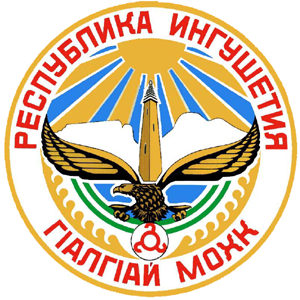 